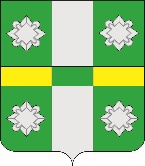 Российская ФедерацияИркутская областьУсольское районное муниципальное образованиеАдминистрацияГородского поселенияТайтурского муниципального образованияПОСТАНОВЛЕНИЕОт 02.04.2020г.								№101р.п. ТайтуркаОб утверждении Положения о порядке использования бюджетных ассигнований резервного фонда администрации городского поселения Тайтурского муниципального образования В соответствии со статьей 81 Бюджетного кодекса Российской Федерации, руководствуясь статьями 23, 46 Устава Тайтурского муниципального образования, администрация городского поселения Тайтурского муниципального образованияПОСТАНОВЛЯЕТ: Утвердить Положение о порядке использования бюджетных ассигнований резервного фонда администрации городского поселения  Тайтурского муниципального образования (прилагается).Признать утратившим силу постановление от 26 мая 2017г. № 98  «Об утверждении «Положения о порядке расходования средств резервного фонда администрации городского поселения Тайтурского муниципального образования для предупреждения и ликвидации чрезвычайных ситуаций». Ведущему специалисту по бюджетно-финансовой политике (Клыш Е.В.) обеспечить финансирование расходов из резервного фонда в соответствии с Положением о порядке использования бюджетных ассигнований резервного фонда администрации городского поселения Тайтурского муниципального образования.Контроль исполнения настоящего постановления возложить на заместителя главы городского поселения Тайтурского муниципального образования Леонову Е.А.  ПОЛОЖЕНИЕ
о порядке использования бюджетных ассигнований резервного фонда администрации городского поселенияТайтурского муниципального образованияОБЩИЕ ПОЛОЖЕНИЯ1.1. Настоящее Положение (далее - Положение) разработано
в соответствии со статьей 81 Бюджетного кодекса Российской Федерации, статьей 14 Федерального закона от 06.10.2003 года № 131- Ф3 «Об общих принципах организации местного самоуправления в Российской Федерации» и устанавливает порядок формирования и использования бюджетных ассигнований резервного фонда администрации городского поселения Тайтурского муниципального образования (далее – соответственно резервный фонд, администрация).1.2. Резервный фонд формируется в составе расходной части бюджета городского поселения Тайтурского муниципального образования (далее – муниципальное образование).1.3. Объем резервного фонда утверждается Думой городского поселения Тайтурского муниципального образования в решении о бюджете и не может превышать 3 процента утвержденного указанным решением общего объема расходов.НАПРАВЛЕНИЯ ИСПОЛЬЗОВАНИЯ
 СРЕДСТВ РЕЗЕРВНОГО ФОНДА2.1. Бюджетные ассигнования резервного фонда направляются
на финансовое обеспечение непредвиденных расходов, в том числе на: профилактику, предупреждение, ликвидацию последствий при нарушении функционирования систем жизнеобеспечения населения Тайтурского муниципального образования; профилактику, предупреждение, ликвидацию последствий распространения инфекций, эпидемий, эпизоотии на территории Тайтурского муниципального образования, включая проведение карантинных мероприятий.   организацию и осуществление на территории Тайтурского муниципального образования неотложных мероприятий по предупреждению терроризма и экстремизма, минимизации их последствий, за исключением вопросов, решение которых отнесено к ведению Российской Федерации; оказание мер социальной поддержки пострадавшим и (или) семьям лиц, погибших в результате опасных природных явлений, стихийных бедствий, катастроф, аварий, пожаров, террористических актов и иных чрезвычайных ситуаций на территории Тайтурского муниципального образования, повлекших тяжкие последствия; проведение аварийно-восстановительных работ по ликвидации последствий стихийных бедствий и других чрезвычайных ситуаций.3. ПОРЯДОК ПРЕДОСТАВЛЕНИЯ И ИСПОЛЬЗОВАНИЯ БЮДЖЕТНЫХАССИГНОВАНИЙ РЕЗЕРВНОГО ФОНДА3.1. Средства предоставляются на безвозвратной и безвозмездной основе в пределах размера резервного фонда, утвержденного решением Думы Тайтурского муниципального образования на соответствующий финансовый год.3.2. Решение о выделении бюджетных ассигнований резервного фонда (далее – решение) оформляется постановлением администрации, проект которого подготавливается ведущим специалистом по бюджетно-финансовой политике 3.3. В постановлении администрации указываются: основание принятия соответствующего решения, общий объем бюджетных ассигнований, выделяемых из резервного фонда с указанием классификации расходов бюджета, мероприятия, на которые выделяются бюджетные ассигнования резервного фонда должностное лицо, ответственное за осуществление контроля за использованием предоставленных средств резервного фонда;срок предоставления отчета (отчетов) о целевом использовании полученных бюджетных ассигнований резервного фонда. 3.4. Основанием для подготовки проекта постановления о выделении денежных средств из резервного фонда является соответствующее поручение Главы Тайтурского муниципального образования ведущему специалисту по бюджетно-финансовой политике (Клыш Е.В.)  на основании письменного мотивированного обращения. В исключительных случаях, исходя из сложившейся обстановки,  обращение не требуется, решение принимается Главой муниципального образования.3.5. К обращению, указанному в пункте 3.4. настоящего Положения, прилагаются документы, обосновывающие размер запрашиваемых средств (смета или расчет, заключения соответствующих структурных подразделений администрации с приложением документов, обосновывающих размер запрашиваемых средств (сметно-финансовые расчеты, акты обследования, заключения соответствующих структурных подразделений администрации).3.6. По результатам рассмотрения обращения, указанного в абзаце втором настоящего пункта, в срок не более 7 календарных дней с момента поступления обращения подготавливается один из следующих документов:1) проект постановления;  2) заключение о невозможности выделения бюджетных ассигнований резервного фонда.3.7. Финансирование расходов за счет бюджетных ассигнований резервного фонда осуществляется на основании постановления. 3.8. Бюджетные ассигнования резервного фонда подлежат использованию строго по целевому назначению, определенному постановлением. 4. КОНТРОЛЬ ЗА ИСПОЛЬЗОВАНИЕМ БЮДЖЕТНЫХАССИГНОВАНИЙ РЕЗЕРВНОГО ФОНДА 4.1. Контроль за использованием бюджетных ассигнований резервного фонда осуществляется ведущим специалистом по бюджетно-финансовой политике (Клыш Е.В.), органами муниципального финансового контроля в пределах своей компетенции.4.2. Получатель в сроки, указанные в постановлении, представляет отчет об использовании бюджетных ассигнований резервного фонда в администрацию по форме согласно приложению 1 к настоящему Положению.4.3. В случае неполного использования средств, выделенных за счет бюджетных ассигнований резервного фонда, неиспользованные остатки подлежат возврату на единый счет бюджета муниципального образования в течение 10 календарных дней со дня представления получателем отчета об использовании бюджетных ассигнований резервного фонда.4.4. Отчет об использовании бюджетных ассигнований резервного фонда составляется финансовым органом администрации по форме согласно приложению 2 к настоящему Положению и прилагается к годовому отчету об исполнении бюджета муниципального образования.Приложение 1к Положению о порядке использования бюджетных ассигнований резервного фонда администрации городского поселения Тайтурского муниципального образованияОТЧЕТполучателя бюджетных ассигнований резервного фондаоб использовании бюджетных ассигнований резервного фонда ____________________________________________________________(наименование получателя бюджетных ассигнований резервного фонда)по состоянию на ________________ 20___ г.  руб.--------------------------------<*> В случае неполного расходования бюджетных ассигнований резервного фонда указывается причина, дата возврата неиспользованных бюджетных ассигнований резервного фонда и пр.Приложение 2к Положению о порядке использования бюджетных ассигнований резервного фонда администрации городского поселения Тайтурского муниципального образования ОТЧЕТоб использовании бюджетных ассигнований резервного фондаГлава Тайтурского городского поселения Усольского муниципального района Иркутской области                                   С.В. БуяковУтверждено постановлениемадминистрации городскогопоселения Тайтурского муниципального  образования от  02.04.2020 г  № 101Глава городского поселения Тайтурского муниципального образования                                                                                                      С.В. Буяков№ п/пОснование выделения бюджетных ассигнований резервного фонда (№, дата решения о выделении бюджетных ассигнований резервного фонда)Цель выделения бюджетных ассигнований резервного фонда  Сумма по основанию выделения бюджетных ассигнований резервного фондаКассовый расходКассовый расход№ и дата муниципального контракта, договораОстаток неиспользованных средствПримечание <*>№ п/пОснование выделения бюджетных ассигнований резервного фонда (№, дата решения о выделении бюджетных ассигнований резервного фонда)Цель выделения бюджетных ассигнований резервного фонда  Сумма по основанию выделения бюджетных ассигнований резервного фондаСумма№ и дата платежных поручений, подтверждающих осуществление расходов№ и дата муниципального контракта, договораОстаток неиспользованных средствПримечание <*>НаименованиеСумма,тыс. рублей1. Размер бюджетных ассигнований резервного фонда администрации установленный решением Думы городского поселения Тайтурского муниципального образования о бюджете 2. Распределенный размер бюджетных ассигнований резервного фонда администрации городского поселения Тайтурского муниципального образования на отчетную дату, всегов том числе:в том числе:2.1. На проведение аварийно-восстановительных работ2.2. Проведение иных мероприятий, связанных с ликвидацией последствий стихийных бедствий и других чрезвычайных ситуаций на территории Тайтурского муниципального образования.3. Фактическое использование бюджетных ассигнований резервного фонда 4. Возвращено неиспользованных бюджетных ассигнований резервного фонда. 5. Нераспределенный остаток бюджетных ассигнований резервного фонда. 